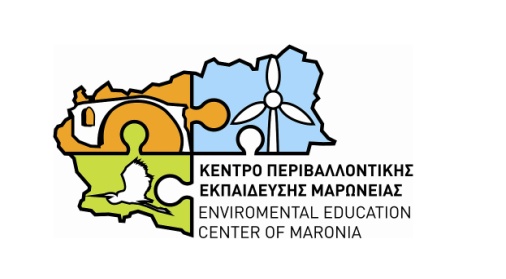 Αίτηση- Δήλωση Συμμετοχήςγια συμμετοχή στο μονοήμερο σεμινάριο του ΚΠΕ Μαρώνειας στις 24 Νοεμβρίου 2013, με θέμα: «Γνωρίζοντας τα άγρια μανιτάρια της Ροδόπης»Προς το ΚΠΕ ΜαρώνειαςΌνομα:			Επώνυμο:		Ιδιότητα/Ειδικότητα:	 Ηλικία:			18-25		25-55		55+Τηλ.:	              		Τηλ. Κινητό:		E-mail :               		Έλαβα υπόψη μου το Πρόγραμμα του σεμιναρίου με θέμα: «Γνωρίζοντας τα άγρια μανιτάρια της Ροδόπης», που θα πραγματοποιηθεί στις 24 Νοεμβρίου 2013 και παρακαλώ να δεχθείτε τη συμμετοχή μου στο σεμινάριο.       Ημερομηνία     /    /2013		                                               Ο/Η Αιτ………